Obec Čakany ako zriaďovateľ Materskej školy s VJM  oznamuje rodičom, že zápis do MŠ na školský rok 2023/24 sa bude konať od 17.04.2023 do 28.04.2023.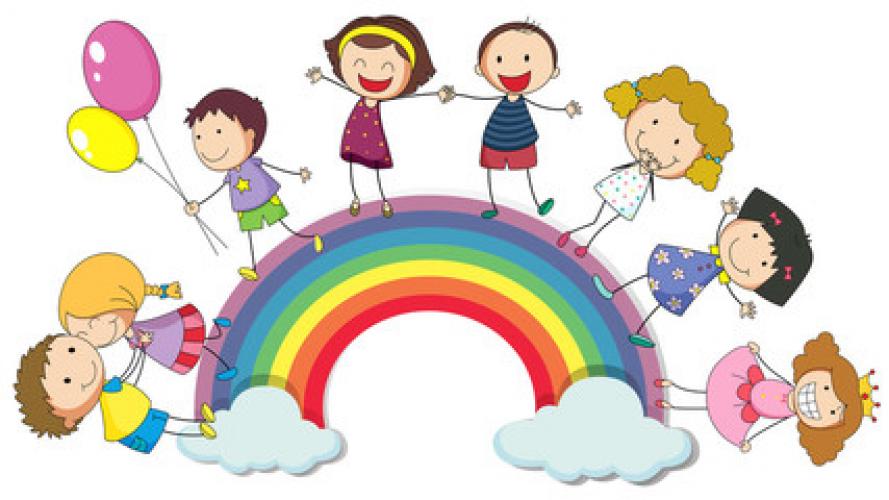 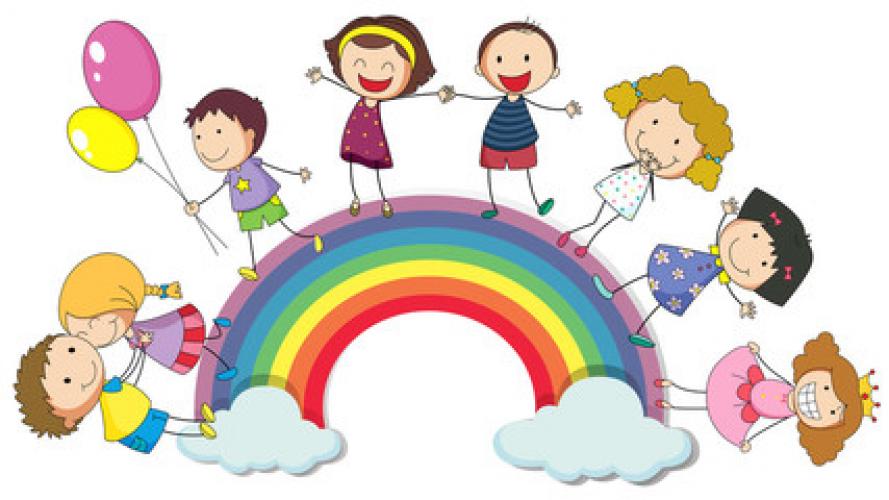 Podmienky podávanie žiadostí  o prijatia dieťaťa: podávanie žiadostí o prijatie dieťaťa sa bude konať bez osobnej prítomnosti detíK zápisu potrebné tlačivá:žiadosť o prijatie, dotazník, lekárske potvrdenie  – môžete stiahnuť z  www.cakany.sk                        alebo osobne na Obecnom úrade Čakany 115.      Vyplnenú žiadosť treba zaslať v termíne od 17.04.2023 do 28.04.2023 elektronicky na                 e-mailovú adresu: podatelna@ocu.cakany.sk Poštou na adresu: Obec Čakany 93040 ,Čakany 115  alebo osobne odovzdať: Obecný úrad Čakany   Písomné rozhodnutie o prijatí, resp. neprijatí dieťaťa do materskej školy  rodičia dostanú  do 15. júna 2023.			